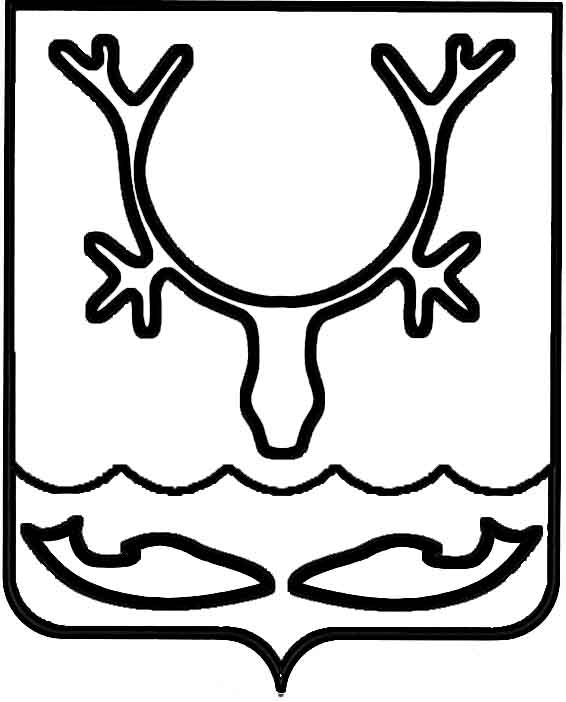 Администрация муниципального образования
"Городской округ "Город Нарьян-Мар"ПОСТАНОВЛЕНИЕВ целях приведения нормативных правовых актов Администрации муниципального образования "Городской округ "Город Нарьян-Мар" в соответствие 
с действующим законодательством Российской Федерации Администрация муниципального образования "Городской округ "Город Нарьян-Мар"П О С Т А Н О В Л Я Е Т:1.	Внести в Порядок определения условий оплаты труда руководителей, их заместителей, главных инженеров, главных бухгалтеров и главных экономистов муниципальных унитарных предприятий МО "Городской округ "Город Нарьян-Мар", утвержденный постановлением Администрации МО "Городской округ "Город 
Нарьян-Мар" от 05.05.2017 № 538, следующее изменение:1.1.	В пункте 9 Порядка таблицу дополнить строкой следующего содержания:" ".2.	Настоящее постановление вступает в силу после его официального опубликования и применяется к правоотношениям, возникающим с 01.01.2021.28.09.2020№657О внесении изменения в Порядок определения условий оплаты труда руководителей, их заместителей, главных инженеров, главных бухгалтеров и главных экономистов муниципальных унитарных предприятий МО "Городской округ "Город Нарьян-Мар", утвержденный постановлением Администрации МО "Городской округ "Город Нарьян-Мар"            от 05.05.2017 № 538  для предприятий, осуществляющих деятельность в области бытового обслуживания населения0,2Глава города Нарьян-Мара О.О. Белак